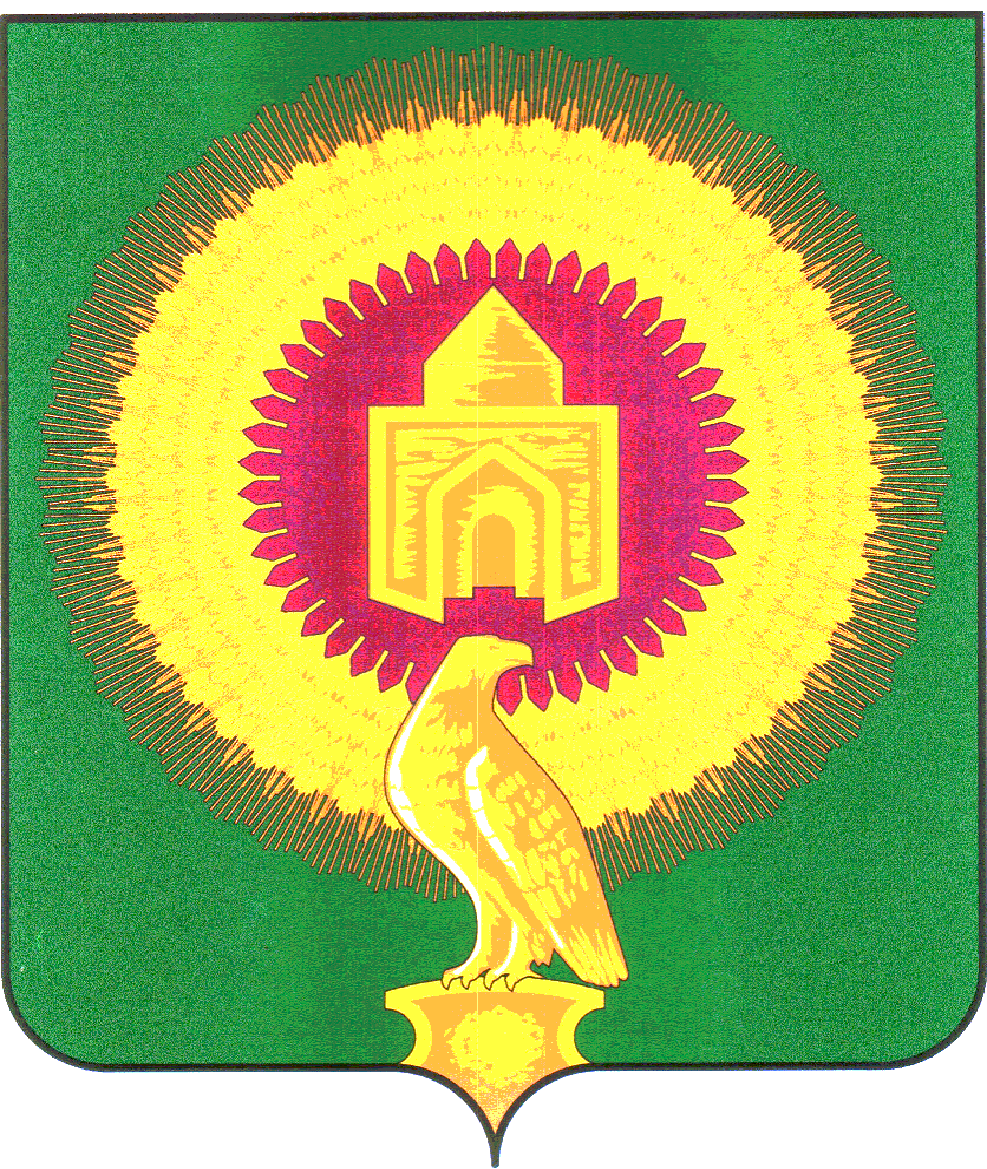 СОВЕТ ДЕПУТАТОВ КАТЕНИНСКОГО СЕЛЬСКОГО ПОСЕЛЕНИЯ ВАРНЕНСКОГО МУНИЦИПАЛЬНОГО РАЙОНАЧЕЛЯБИНСКОЙ ОБЛАСТИРЕШЕНИЕот 08 ноября  2013 г. N 21О внесении изменений в Решение от 01 октября  2012 года № 14В соответствии с Федеральным законом от 02 ноября 2013 года № 306-ФЗ « О внесении изменений в части первую и вторую Налогового кодекса Российской Федерации и отдельные законодательные акты Российской Федерации, Законом РФ от 9 декабря 1991 г. N 2003-1 "О налогах на имущество физических лиц" Совет депутатов Катенинского сельского поселенияРЕШАЕТ:Внести изменение в Решении от 01 октября 2012 года № 14 «Об установлении налога на имущество физических лиц»  и  пункт 2 изложить в следующей редакции:Установить следующие ставки налога на жилые дома, квартиры, комнаты, дачи, гаражи, иные строения, помещения и сооружения, доли в праве общей собственности  в зависимости от суммарной инвентаризационной стоимости, умноженной на коэффициент-дефлятор:2. Настоящее Решение подлежит официальному опубликованию в средствах массовой информации  и размещению на информационных ресурсах  не позднее 30 ноября 2013 года.Глава Катенинского сельского поселения:                                                  В.М.НиколаевСуммарная инвентаризационная стоимость        
объектов налогообложения, умноженная на коэффициент-дефлятор             Ставка налогаДо 300000 рублей (включительно)                      0,09процента (включительно)От 300001 рублей до 500000 рублей (включительно)     0,17процента(включительно)Свыше 500001 рублей                                  0,32  процента(включительно)